Об организации питания и утверждения порядка предоставления мер социальной поддержки детям военнослужащих, принимающих (принимавших) участие в специальной военной операции, проводимой с 24 февраля 2022 года, обучающимся в образовательных учреждениях (организациях) муниципального образования Узловский район, реализующих программы начального, основного и среднего общего образования на 2022-2023 учебный годВ соответствии с Федеральным законом от 29.12.2012 № 273-ФЗ «Об образовании в Российской Федерации», Законом Тульской области от 30.09.2013 № 1989-ЗТО «Об образовании», в целях организации питания учащихся муниципальных общеобразовательных организаций, во исполнение протокола от 06 октября 2022 года №12 заседания оперативного Штаба по координации деятельности, направленной на поддержку отдельных категорий военнослужащих, лиц, проходящих (проходивших) службу в войсках национальной гвардии Российской Федерации, принимающих (принимавших) участие в специальной военной операции, проводимой на территории Украины, Донецкой Народной Республики, Луганской Народной Республики с 24 февраля 2022 года, и членов их семей, на основании статей 30, 32 Устава муниципального образования Узловский район администрация муниципального образования Узловский район, ПОСТАНОВЛЯЕТ:1. Организовать питание детей военнослужащих, принимающих (принимавших) участие в специальной военной операции, проводимой с 24 февраля 2022 года, обучающимся в муниципальных общеобразовательных организациях, реализующих программы начального, основного и среднего общего образования на 2022-2023 учебный год в период реализации основных общеобразовательных программ (Приложение №1).         2. Утвердить Порядок предоставления мер социальной поддержки детям военнослужащих, принимающих (принимавших) участие в специальной военной операции, проводимой с 24 февраля 2022 года, обучающимся в образовательных учреждениях (организациях) муниципального образования Узловский район, реализующих программы начального, основного и среднего общего образования на 2022-2023 учебный год (Приложение №2)3. Финансовому управлению администрации муниципального образования Узловский район (Гнездилова Н.В.) осуществлять финансирование в пределах утвержденных бюджетных ассигнований муниципальным общеобразовательным организациям на соответствующий год.4. Отделу информационных технологий администрации муниципального образования Узловский район (Шалимов Д.Н.) разместить настоящее постановление на официальном сайте муниципального образования Узловский район.5. Службе по взаимодействию со средствами массовой информации администрации муниципального образования Узловский район (Рощупкин А.В.) опубликовать информацию о принятом постановлении и месте его размещения для ознакомления в газете "Знамя. Узловский район".6. Контроль за исполнением настоящего постановления возложить на заместителя главы администрации муниципального образования Узловский район Трегубову Е.П.7. Постановление вступает в силу со дня обнародования и распространяется на правоотношения, возникшие с 07 ноября 2022 года.Приложение N 1к Постановлению администрациимуниципального образования Узловский район от               N Руководителям муниципальных общеобразовательных учреждений (организаций) муниципального образования Узловский район принять меры по  организации питания:1. Организовать питание обучающихся муниципальных общеобразовательных учреждений (организаций) в период реализации основных общеобразовательных программ.2. Создать условия для предоставления бесплатного горячего двухразового питания предусматривающего наличие горячего блюда, не считая горячего напитка (далее - горячее питание) детям военнослужащих, принимающих (принимавших) участие в специальной военной операции, проводимой с 24 февраля 2022 года, обучающимся в образовательных учреждениях (организациях) муниципального образования Узловский район, реализующих программы начального, основного и среднего общего образования на 2022-2023 учебный год, обеспечить персональную ответственность за соблюдение требований санитарно-гигиенических норм и правил при организации питания в муниципальных общеобразовательных учреждениях (организациях).         3. Своевременно сообщать в комитет образования администрации муниципального образования Узловский район обо всех случаях отсутствия возможности организовать горячее питание в муниципальной общеобразовательной организации.4. Осуществлять питание:         4.1. Обучающихся с 1 по 4 классы, являющихся детьми военнослужащих, принимающих (принимавших) участие в специальной военной операции, проводимой с 24 февраля 2022 года (двухразовое питание в 2022-2023 учебном году), не входящих в категорию детей-инвалидов либо детей с ограниченными возможностями здоровья:- за счет средств бюджета Российской Федерации и Тульской области в размере 65,89 рублей, в том числе 2% из средств бюджета муниципального образования Узловский район, на каждый учебный день на одного обучающегося;- за счет средств бюджета муниципального образования Узловский район в размере 31,32 рублей на каждый учебный день на одного обучающегося.4.2. Обучающихся 5 классов, являющихся детьми военнослужащих, принимающих (принимавших) участие в специальной военной операции, проводимой с 24 февраля 2022 года (двухразовое питание в 2022-2023 учебном году), не входящих в категорию детей-инвалидов либо детей с ограниченными возможностями здоровья:- за счет средств бюджета Тульской области в размере 31,32 рублей на каждый учебный день на одного обучающегося;- за счет средств бюджета муниципального образования Узловский район в размере 65,89 рублей на каждый учебный день на одного обучающегося.4.3. Обучающихся 6-9 классов, являющихся детьми военнослужащих, принимающих (принимавших) участие в специальной военной операции, проводимой с 24 февраля 2022 года (двухразовое питание в 2022-2023 учебном году), входящих в категорию детей из многодетных и приемных семей, имеющих трех и более детей:- за счет средств бюджета Тульской области в размере 31,32 рублей на каждый учебный день на одного обучающегося;- за счет средств бюджета муниципального образования Узловский район в размере 65,89 рублей на каждый учебный день на одного обучающегося.4.4. Обучающихся  10-11 классов, являющихся детьми военнослужащих, принимающих (принимавших) участие в специальной военной операции, проводимой с 24 февраля 2022 года (двухразовое питание в 2022-2023 учебном году), входящих в категорию детей  из многодетных и приемных семей, имеющих трех и более детей: - за счет средств бюджета муниципального образования Узловский район в размере 97,21 рублей на каждый учебный день на одного обучающегося».          4.5. Обучающихся  6-11 классов являющихся детьми военнослужащих, принимающих (принимавших) участие в специальной военной операции, проводимой с 24 февраля 2022 года (двухразовое питание в 2022-2023 учебном году) не входящих в категорию детей из многодетных и приемных семей, имеющих трех и более детей, не входящих в категорию детей-инвалидов либо детей с ограниченными возможностями здоровья:- за счет средств бюджета муниципального образования Узловский район в размере 97,21 рублей на каждый учебный день на одного обучающегося». _________________________________________________Приложение N 2к Постановлению администрациимуниципального образования Узловский район от               N Порядок предоставления мер социальной поддержки детям военнослужащих, принимающих (принимавших) участие в специальной военной операции, проводимой с 24 февраля 2022 года, обучающимся в образовательных учреждениях (организациях) муниципального образования Узловский район, реализующих программы начального, основного и среднего общего образования на 2022-2023 учебный год1. Настоящий Порядок регламентирует предоставление мер социальной поддержки детям военнослужащих, принимающих (принимавших) участие в специальной военной операции, проводимой с 24 февраля 2022 года, обучающимся в образовательных учреждениях (организациях) муниципального образования Узловский район (далее - муниципальные общеобразовательные организации) реализующих программы начального, основного и среднего общего образования на 2022-2023 учебный год в соответствии с Указом Президента Российской Федерации от 21.09.2022 N 647 "Об объявлении частичной мобилизации в Российской Федерации" (далее - Порядок) и определяет условия и процедуру их обеспечения.2. Мерой поддержки является предоставление бесплатного горячего двухразового питания детям, военнослужащих, принимающих (принимавших) участие в специальной военной операции, проводимой с 24 февраля 2022 года, обучающимся в муниципальных общеобразовательных организаций.3. Настоящий Порядок распространяется на обучающихся общеобразовательных организаций муниципального образования Узловский район реализующих программы начального, основного и среднего общего образования на 2022-2023 учебный год (далее - обучающиеся).4. Бесплатное двухразовое питание (далее также - питание) предоставляется обучающимся ежедневно при посещении муниципальной общеобразовательной организации в учебные дни, за исключением выходных и нерабочих праздничных дней, дней каникул и периода временного отсутствия, в соответствии с режимом работы и календарным учебным графиком в виде завтрака и обеда в соответствии с требованиями санитарно-эпидемиологического законодательства. Расчет стоимости предоставляемого питания осуществляется в соответствии с бюджетными ассигнованиями, предусмотренными на эти цели в бюджете муниципального образования Узловский район.5. Для предоставления бесплатного двухразового горячего питания обучающимся в 1-11 классах в муниципальных образовательных организациях, реализующих программы начального, основного и среднего общего образования (в 2022-2023 учебном году), являющимся детьми военнослужащих, принимающих (принимавших) участие в специальной военной операции, проводимой с 24 февраля 2022 года, родитель (законный представитель) должен предоставить в учреждение (организацию), которое посещает ребенок соответствующее заявление.6. Вместе с заявлением предоставляются следующие документы (сведения):1) паспорт либо иной документ, удостоверяющий личность получателя (законного представителя);2) сведения, подтверждающие участие военнослужащего в выполнении задач в специальной военной операции, проводимой с 24 февраля 2022 года (справка из воинской части, выписка из приказа по личному составу, выписка из приказа по строевой части, отношение из воинской части, извещение о гибели (пропажи без вести), выписка из приказа командира воинской части об исключении из списка части в связи со смертью при выполнении задач в ходе специальной военной операции, сведения о мобилизации и другие документы при наличии);3) копии документов, подтверждающих степень родства обучающегося и гражданина (свидетельство о рождении, свидетельство об установлении отцовства и иные документы, свидетельствующие о степени родства обучающегося и гражданина, акт органа опеки и попечительства о назначении опекуна или попечителя);4) согласие на обработку персональных данных 7. Документы, предусмотренные пунктом 6 настоящего Порядка, поданные в муниципальные общеобразовательные организации, рассматриваются руководителем учреждения в день предоставления документов.8. По результатам рассмотрения заявления в части обеспечения горячим двухразовым питанием детей военнослужащих, принимающих (принимавших) участие в специальной военной операции, проводимой с 24 февраля 2022 года, при отсутствии оснований для отказа в предоставлении питания, руководитель учреждения издает приказ о предоставлении питания.   9. Ответственность за целевое расходование средств бюджета муниципального образования Узловский район на предоставление мер социальной поддержки несут руководители образовательных организаций, главные распорядители бюджетных средств муниципального образования Узловский район.  10. Основаниями для принятия руководителем учреждения решения об отказе в предоставлении питания или освобождения от родительской платы обучающемуся являются:1) непредоставление или предоставление не в полном объеме документов, указанных в пункте 6 настоящего Порядка;2) гражданин не является родителем (законным представителем) обучающегося;3) наличие в предоставленных документах недостоверных сведений.___________________________________________                                                                                                       проект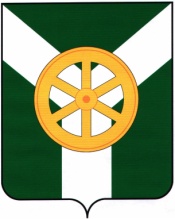                                                                                                        проектТульская областьТульская областьАдминистрациямуниципального образования Узловский районАдминистрациямуниципального образования Узловский районПостановлениеПостановлениеот ____________2022 года№ ______Глава администрациимуниципального образованияУзловский районН.Н.Терехов